交通灯设计实验此实验模拟交通灯的亮暗，其中红灯、路灯亮1秒，而黄灯亮0.2秒。使用Arduino的delay()函数来控制延时时间。所需硬件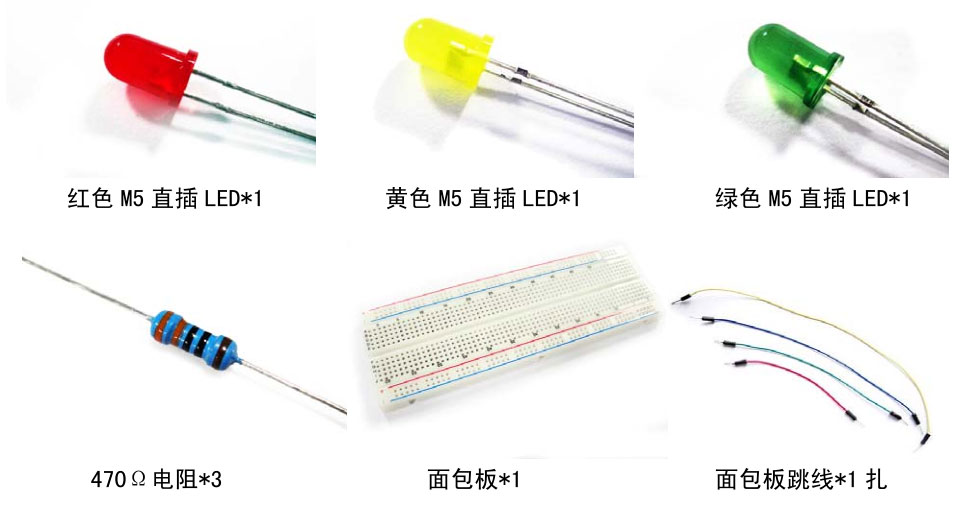 电路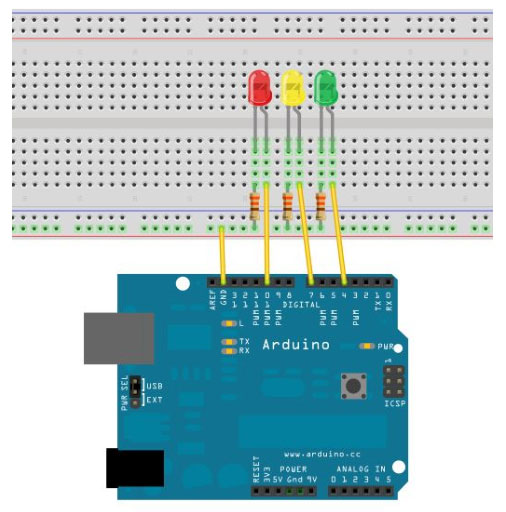 原理图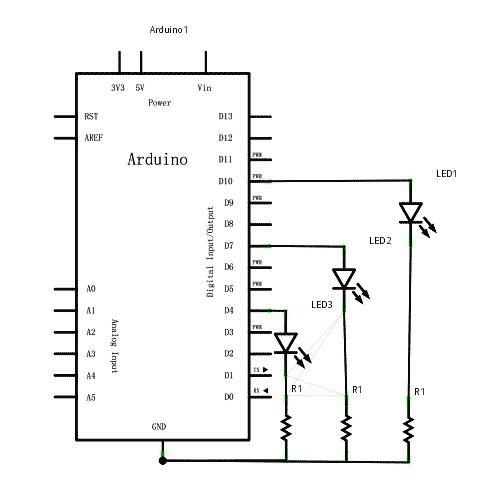 代码int redled =10; //定义数字10接口  int yellowled =7; //定义数字7接口  int greenled =4; //定义数字4接口  void setup()   {  pinMode(redled, OUTPUT);//定义红色小灯接口为输出接口  pinMode(yellowled, OUTPUT); //定义黄色小灯接口为输出接口   pinMode(greenled, OUTPUT); //定义绿色小灯接口为输出接口   }void loop()                     {  digitalWrite(redled, HIGH);//点亮红色小灯     delay(1000);//延时1秒                    digitalWrite(redled, LOW); //熄灭红色小灯     digitalWrite(yellowled, HIGH);//点亮黄色小灯   delay(200);//延时0.2秒   digitalWrite(yellowled, LOW);//熄灭黄色小灯  digitalWrite(greenled, HIGH);//点亮绿色小灯  delay(1000);//延时1秒  digitalWrite(greenled, LOW);//熄灭绿色小灯   }